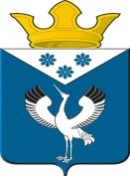 Российская ФедерацияСвердловская областьГлава муниципального образованияБаженовское сельское поселениеБайкаловского муниципального районаСвердловской области ПОСТАНОВЛЕНИЕот 19.04.2024 г.                                 № 66                                      с. БаженовскоеО внесении изменений в Постановление Главы  муниципального образования Баженовское сельское поселение Байкаловского муниципального района Свердловской области  от 08.11.2023  № 170 «Об утверждении Положения об оплате труда работников муниципального казенного учреждения «Служба по благоустройству Баженовского сельского поселения»	В соответствии с Трудовым кодексом Российской Федерации, Федеральным законом от 06 октября 2003  № 131-ФЗ «Об общих принципах организации местного самоуправления в Российской Федерации», Уставом Баженовского сельского поселения ПОСТАНОВЛЯЮ:	1. Внести в Постановление Главы муниципального образования Баженовское сельское поселение Байкаловского муниципального района Свердловской области  от 08.11.2023  № 170 «Об утверждении Положения об оплате труда работников муниципального казенного учреждения «Служба по благоустройству Баженовского сельского поселения» (с изм. от 19.03.2024 № 46) следующие изменения:	1.1. Наименование Постановления  изложить в следующей редакции: «Об утверждении примерного Положения об оплате труда работников муниципального казенного учреждения «Служба по благоустройству Баженовского сельского поселения».	1.2. Пункт 1 Постановления изложить в следующей редакции:«1. Утвердить примерное Положение об оплате труда работников муниципального казенного учреждения «Служба по благоустройству Баженовского сельского поселения».1.3. В подпункте 1 пункта 2 Постановления слова «утверждение Положения об оплате труда работников учреждения» заменить словами «утверждение примерного Положения об оплате труда работников учреждения».1.4. Наименование приложения к Постановлению изложить в следующей редакции:«Примерное Положение об оплате труда работников муниципального казенного учреждения «Служба по благоустройству Баженовского сельского поселения».1.5. В пункте 1 Положения слова «Положение об оплате труда работников муниципального казенного учреждения «Служба по благоустройству Баженовского сельского поселения» заменить словами «примерное Положение об оплате труда работников муниципального казенного учреждения «Служба по благоустройству Баженовского сельского поселения», далее по тексту слово «Положение» заменить словами «примерное Положение» в соответствующих падежах. 	2.Настоящее Постановление разместить на официальном сайте муниципального образования Баженовское сельское поселение в  сети «Интернет»: http://bajenovskoe.ru. Глава муниципального образования Баженовское сельское поселение                                               С.М. Спирин 